AVISO DE ADJUDICACIÓN DE CONSULTOR INDIVIDUAL                                                                                                                                                                                        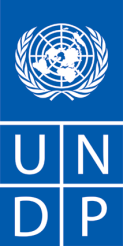                                                                                                                                                  Fecha: [XXX]                                          País:Descripción de la consultoría:Nombre del proyecto:Período de asignación/servicios (si corresponde):La propuesta debe enviarse a la siguiente dirección__________ o por correo electrónico a _________ a más tardar __________[plazo]____________.Las solicitudes de aclaración deben enviarse por escrito, o por comunicación electrónica estándar a la dirección o correo electrónico que se indican arriba y antes del [introducir fecha]. [La Oficina de País / Unidad de Negocios adjudicadora del PNUD] responderá por escrito o por correo electrónico estándar, y enviará copias escritas de la respuesta a todos los consultores, incluida una explicación de la consulta sin identificar la fuente.1. ANTECEDENTES2. ALCANCE DEL TRABAJO, RESPONSABILIDADES Y DESCRIPCIÓN DE LA LABOR ANALÍTICA PROPUESTA 3. REQUISITOS MINIMOS DE EXPERIENCIA Y APTITUDES4. DOCUMENTOS QUE DEBEN INCLUIRSE AL ENVIAR LAS PROPUESTAS.5. PROPUESTA FINANCIERA6. EVALUACIÓNANEXOANEXO 1: TÉRMINOS DE REFERENCIA (TdR) ANEXO 2: TÉRMINOS Y CONDICIONES GENERALES PARA EL CONSULTOR INDIVIDUAL (CI)ANEXO 3: CARTA DEL OFERENTE AL PNUD CONFIRMANDO INTERÉS Y DISPONIBILIDAD PARA LA ASIGNACIÓN DE CONSULTOR INDIVIDUAL [Texto que debe proporcionar la Oficina de País / Unidad de Negocios adjudicadora del PNUD][Proporcione una breve descripción de la consultoría o consulte el Anexo que abarca los Términos de Referencia, TdR]Si desea obtener información detallada, consulte el Anexo 1.[La siguiente es una lista de posibles requisitos. La lista de requisitos definitiva debe adaptarse de conformidad con la naturaleza y la complejidad de cada asignación y por lo tanto la Oficina de País / Unidad de Negocios adjudicataria deberá modificar los respectivos parámetros acordemente].I. Formación académica:DoctoradoMaestríaOtroII. Años de experiencia:Indique la cantidad de años de experiencia; si se trata de una consultoría internacional, regional o local; y las áreas específicas de experiencia, etc.III. Competencias profesionales:Habilidades analíticas o comunicativas, trabajo en equipo...[Por ejemplo:Doctorado en Economía, Análisis de Políticas Sociales, preferentemente una combinación de experiencia académica y técnica tanto en los campos sociales como económicos. También se podría aceptar una maestría combinada con  al menos 10 años de experiencia.Sólida experiencia en las áreas de desarrollo económico, análisis de pobreza, desarrollo y planificación, planificación estratégica de proyectos enfocados en el desarrollo económico por medio del asesoramiento normativo basado en pruebas.Experiencia práctica en la gestión de organizaciones, planificación estratégica de asociaciones y organizaciones públicas a nivel nacional y regional.Experiencia en la formulación de estrategias y políticas de desarrollo.Excelentes habilidades de presentación y oratoria].Los consultores interesados deben enviar los siguientes documentos o información para demostrar sus aptitudes:1. Propuesta:(i) Explicar por qué son los más aptos para el trabajo.(ii) Proporcionar una breve metodología sobre cómo abordarán y llevarán a cabo el trabajo (si corresponde).2. Propuesta financiera3. Currículum personal con experiencia previa en proyectos similares y al menos 3 referencias.[IMPORTANTE: Las Oficina de País / Unidad de Negocios adjudicadoras del PNUD elegirán uno de estos dos mecanismos. El enfoque a tanto alzado es el método de preferencia, ya que vincula claramente los entregables y los pagos, y traslada al consultor cualquier riesgo imprevisto de la realización del entregable. Una vez que se selecciona un mecanismo, el otro debe eliminarse para evitar confusiones].Contratos a tanto alzadoLa propuesta financiera deberá especificar un monto a tanto alzado total y los plazos de pago en torno a los entregables específicos y mensurables (cualitativos y cuantitativos); es decir, si los pagos se efectuarán en cuotas o una vez finalizado el contrato completo. Los pagos se basan en el producto; es decir, una vez prestados los servicios especificados en los TdR.  Para brindar asistencia a la dependencia solicitante a la hora de comparar las propuestas financieras, la propuesta financiera incluirá un desglose de este monto a tanto alzado (incluidos los viajes, las dietas y la cantidad de días de trabajo anticipados).Contratos basados en tarifas diariasLa propuesta financiera especificará las tarifas diarias, los gastos de viajes y las dietas cotizados en partidas individuales, y el Consultor Particular recibirá los pagos en base a la cantidad de días trabajados.Viajes:La propuesta financiera debe incluir todos los costos de viajes previstos. Esto incluye todos los viajes al lugar de destino y los viajes de repatriación.  En general, el PNUD no debe aceptar costos de viajes superiores a un boleto de clase turista. Si el Consultor Particular (CP) desea viajar en una clase superior, deberá hacerlo con sus propios recursos.Si se presenta un viaje imprevisto, la Oficina de País / Unidad de Negocios adjudicataria respectiva y el Consultor Particular deberán acordar el pago de los costos del viaje (incluidos los boletos, el alojamiento y los gastos de escalas) antes del viaje.[IMPORTANTE: Las Oficina de País / Unidad de Negocios adjudicadoras del PNUD elegirán uno de estos dos métodos de evaluación antes de enviar el Aviso de Adjudicación de Consultor Particular. Una vez que se selecciona un método de evaluación, el otro debe eliminarse para evitar confusiones].Los consultores particulares serán evaluados en base a las siguientes metodologías:1. Oferta de precio más bajo y técnicamente aceptableAl utilizar este método, la adjudicación de un contrato debe otorgarse al consultor particular cuya oferta se haya evaluado y determinado de la siguiente manera:a) Cumplimiento de todos los requisitos exigidos/conforme/aceptable, yb) precio y costo más bajos ofrecidos." Por cumplimiento de todos los requisitos exigidos /conforme/aceptable" se entiende como el cumplimiento absoluto de los requisitos estipulados en los TdR proporcionados. 2. Análisis acumulativo Al utilizar este método de puntuación ponderada, la adjudicación de un contrato debe otorgarse al consultor particular cuya propuesta se haya evaluado y determinado de la siguiente manera:a) Cumplimiento de todos los requisitos exigidos/conforme/aceptable, yb) mejor puntuación de un conjunto predeterminado de criterios técnicos y financieros ponderados, específicos en la convocatoria. *Ponderación de criterios técnicos; [a determinar]*Ponderación de criterios financieros; [a determinar]Solo los candidatos que obtengan un mínimo de XXX puntos se tendrán en cuenta para la Evaluación Financiera.